Alle prijzen  zijn incl. 9 % BTW.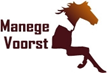 Kwartaalkaart Junior (t/m 15 jaar)Senior (va 16 jaar)Eigen paard (1 persoon per paard)BSO€ 60,- p.m. (180)€ 76,- p.m. (228)€ 50,- p.m. (150)
€ 45,- p.m. (135)Rittenkaart10 rittenkaart groepsles Junior10 rittenkaart groepsles Senior€ 200,-€ 245,-LespakketLongelespakket 5 x ½ uurPrivélessenpakket 5 x ½ uur€ 140,-€ 140,-Losse groepslesJunior groep 1 uur (t/m 15 jaar)Senior groep 1 uur (va 16 jaar)€ 23,-€ 28,-Losse privéles½ uur1 uur€ 35€ 70,-Duo privéles (2 p. die zelfstandig kunnen rijden)½ uur1 uur€ 50,-€ 100,-Losse groepsles Zorgmanege Combi 
(met dagopvang)Zorgmanege groepsles € 10Buitenritten onder begeleiding van gediplomeerd instructeurPrijzen per persoon o.b.v. min. 5 personenRondje Bussloo, 1,5 uur
(seizoen mei-okt)€ 35,-  SpringlesCrosslesJunior (t/m 15 jaar)
Senior (va 16 jaar)
Gevorderde springruiter (J/S)€ 25,-€ 30,-€ 30,-RuiterkampMa-vrij incl. overnachten€ 305,-PennyclubGroepsactiviteit met pony’s per les10-rittenkaart€ 14,50€ 140,-Boeken (verkrijgbaar in de kantine)Leren paardrijden met plezierCursusboek paard en welzijn€ 16,95€ 16,95